Get Ready for the 2024 National Leadership Conference!We can’t wait to see you in Orlando! This packet contains everything you need to know to register for the 2024 National Leadership Conference.Registration Guide ContentNLC Overview	2Important Resources	2NLC Orientations	2NLC Registration Timeline	2NLC Registration	4Overview	4Add-On Options	5Pre-Registration for Special Programming	6NLC Scholarship Application	7Hotel Reservations	7Housing Policy	7Housing Overview	7State Hotel Overview	8Travel Logistics	8Airline Discounts	8Bus Reservations	8Bus Parking	9Visit Orlando Discounts	9Experience NLC	9Schedule at a Glance	9General Sessions	10Future Leaders Expo Hall	11Student Opportunities	11Elections Information	12National Officer Candidates	12Voting Procedures	13Competitive Events Information	14Guidelines	14Registration Process	14Tentative Competitive Events Schedule at National Leadership Conference	15Competitive Events Volunteers at National Leadership Conference	15Policies	15FBLA Code of Conduct	15Honor Code	16Housing Policy	17FBLA Dress Code	19NLC OverviewFBLA members have the competitive edge, as the best and brightest of FBLA convene to compete in leadership events, share their successes, and learn new ideas about shaping their career future through workshops and exhibits. This four-day conference is considered the pinnacle of the FBLA experience, especially for those running for national office. Conference LocationOrange County Convention Center (West Concourse) 9800 International DrOrlando, FL 32819Important ResourcesNLC Website – The NLC Website will continue to be populated with more information leading up to NLC. Please check it regularly.NLC Helpdesk – Do you have a question? The NLC Helpdesk has answers to frequently asked questions. If you can’t find the answer to your question in the helpdesk, submit a ticket and a member of the conference planning team will get back to you as soon as possible.NLC OrientationsAll advisers/chaperones must attend an onboarding.MS & HS NLC Chaperone Orientation from 12:00 PM to 1:00 PM ETMS & HS NLC Chaperone Orientation from 6:00 PM to 7:00 PM ETNLC Registration TimelineBelow are key events and deadlines to keep in mind as you prepare for the 2024 National Leadership Conference!NLC RegistrationConference registration fees include access to the Future Leaders Expo Hall, three days of workshops, general sessions, access to the conference app, networking opportunities, and costs associated with competition.OverviewConference Registration FeesMember Fee:  $195.00Adviser & Chaperone Fee:  $100.00Registration DeadlinesMay 3, 2024:  All competitors must be registered no later than May 3, 2024. This is also the last date for regular rate registration.After May 7, 2024:  Late fees will apply for both competitors and conference attendees. Competitive event changes must be made by your state leader.Registration InstructionsOnly local advisers and/or state leaders can register members for NLC.Please review the Chaperone Policy before registering members.Detailed registration instructions can be found here – please review as you register to ensure you do not miss any steps.Payment InstructionsPayment Options: Credit Card, Check, or Purchase Order.Payment Deadline: June 13, 2024*If a Purchase Order is used, payment for that PO must be received prior to the conference start date.Payment by CheckIf paying by check, you must include both the check and the invoice in your envelope.All checks (with invoice) should be made payable to FBLA and mailed to the address below:Future Business Leaders of America, Inc.PO Box 79063Baltimore, MD 21279Cancellation PolicyPlease email conferences@fbla.org with all refund and/or cancellation requests by June 12, 2024. A 50% penalty will be applied if you cancel before June 12, 2024. There will be no refunds after June 12, 2024.Change FeesAttendee substitutions can be made in Blue Panda until May 3rd without penalty. Substitutions after May 3rd will incur a $15 change fee.Add-On OptionsAdditional add-ons can be purchased during registration. All add-on options can be purchased during registration. Some add-on options will also be available in an NLC online store accessible to members, advisers, and parents in mid-March. Instructions will be posted on the NLC homepage.Accident InsuranceAccident Insurance ($2.00 per attendee)
Accident insurance is available for purchase from Federal Insurance Company. Those who purchase this insurance will be covered while in attendance at the NLC, including travel directly to and from the conference. Coverage begins at the actual start of the trip to the NLC and continues on a 24-hour basis during the trip. It ends when attendees return to their permanent residence. Benefits include up to $25,000 for accidental death or dismemberment and up to $2,500 for accidental excess medical expenses. The maximum limit of insurance is $500,000 per accident. Coverage is subject to the full terms and conditions in the master policy. To enroll, select the insurance option and include the $2 fee per person with your conference registration payment. Refunds are not available.

Please note: This is accident insurance; it does not cover illnesses not related to an accident. Sunburn is not classified as an accident. For a claim against this policy, notify the FBLA National Center in writing for verification of coverage and claim information.*Accident insurance is non-refundable.Conference Guest Passes*Guest passes are non-refundable and available on a first-come, first-serve basis.General Session Guest Pass ($25 per session) – Pass provides access for guests to attend the Opening Session or Closing Session. Passes are specific to an individual session and cannot be changed once purchased.Guest Day Pass for Open Competitive Event Finals ($25) – Pass gives guests access to view open competitive events on July 2nd. Guest Pass Bundle ($60) – Pass provides access to both general sessions and open competitive event finals on July 2nd. Pre-Order the Official NLC T-shirtMake sure you show your FBLA spirit while you’re in Orlando with the official NLC T-shirt! You can pre-order your shirt during registration for $20. The FBLA Shop will have a limited number of official NLC T-shirts available on-site for $25. T-shirts purchased through the registration process may be exchanged for size only depending on availability.Social Events & Discounted Excursions*Social events & excursions are non-refundable and available on a first-come, first-served basis.FBLA Night at Universal Studios ($125) – July 1, 2024 from 5:00 pm to 11:00 pm
Join us for an unforgettable evening of fun and networking at Universal Studios Florida! Entrance into the park from 5:00 pm to 11:00 pm (park exclusive to FBLA from 9:00 pm to 11:00 pm)Shuttle to and from Universal Studios (Shuttles will depart from the OCCC and return to hotels)$25 Meal Card*NOTE: Universal Day Passes will not be eligible for exclusive park access, shuttle, or meal card. Attendees for FBLA Night must purchase the FBLA Night pass. How to Purchase: Attendees can purchase tickets during the NLC registration process in Blue Panda. An external site will also be available on the NLC website in March. Tickets are limited and first come, first serve.Universal Park to Park Day Passes​FBLA has secured discounted park to park passes at Universal Studios. These passes allow holders to jump between Universal Studios Florida & Universal Islands of Adventure.1-Day Park to Park - $130 ($222.59 Online)​3-Day Park to Park - $195 ($411.08 Online)​Dave & Buster’s Power CardsLooking for a fun activity one night during the conference? Dave & Buster’s is located on I-Drive less than 1 mile from the OCCC and is a great option for an easy outing before competitions. FBLA has discounted power cards for sale in $30 increments.$45 Power Cards – $30 for FBLA MembersPre-Registration for Special ProgrammingSome programming may require pre-registration. Additional information on new programming opportunities will be made available on the NLC website here. Below are examples of programming that will require pre-registration through the NLC registration system.Officer TrainingCertification LabStudent Enterprise ApplicationBAA Capstone Competitive ReviewAnd more!NLC Scholarship ApplicationApplications for the 2024 National Leadership Conference Scholarship are available! The NLC Scholarship provides $500 and complimentary registration ($195) for up to 50 students. The deadline to apply is April 15. 

For more information, visit your division's Awards & Recognition page: Middle School, High SchoolHotel ReservationsHousing PolicyHousing Requirement
FBLA members, advisers, and parents/guardians/chaperones/guests are required to stay in a hotel that is part of the FBLA housing block of hotels. FBLA requires full conference registration from student members, advisers, and school-approved chaperones. Student members who are not staying in an official FBLA hotel will not be considered full conference registrants and therefore not permitted to compete. The availability of a preferred room type will not provide an exemption from this policy.Eligibility for Housing
Only registered conference attendees are eligible to take advantage of the FBLA-negotiated conference room rates within the FBLA housing block. To accommodate FBLA members and for the safety of all attendees, every guest staying within the FBLA conference block must be registered for the conference.Housing blocks will be audited against the official registration roster to ensure that attendees comply with the policy.Extenuating Circumstances
If there are extenuating circumstances, a written request for a waiver may be submitted through your state adviser to the FBLA conference registrar.Housing OverviewKey Dates:April 15, 2024 – Housing OpensMay 3, 2024 – Housing DeadlineHotel Coordinator: HPN GlobalFBLA@hpnglobal.com480-998-9770 Ext: 2 Hours: 8:00 a.m.-8:00 p.m. ETRoom Blocks Available June 27 - July 3Attendees can work with HPN if needing dates earlier/later than listed above. Note: Rooms are based on hotel availability and are limited on July 3 as it is a holiday. Housing Reservation Requirement: All reservations must have all guest names listed – this includes student names – by May 15, 2024. Guest names must match names in the conference registration system. Failure to add names to hotel reservations by this deadline will result in ineligibility to attend the conference. State Hotel OverviewTennessee will be at Universal’s Cabana Bay Beach Resort. Room rates are $216 a night inclusive of taxes and fees. Please be sure to register for your rooms in the TN Blue Panda page. Travel LogisticsAdditional travel information and discounts will be available on the NLC website as it comes available. Airline DiscountsA few of the major airline companies have discounted tickets for groups. Please see below for more information. All questions regarding these discounted tickets should be directed to the airline and not FBLA.American AirlinesAmerican Airlines does not offer conference-specific meeting codes; however, groups can request discounted pricing by completing this request form. Delta Air LinesDelta Air Lines is pleased to offer special discounts for Future Business Leaders of America. Please click here to book your flights. All flights must be in/out of Orlando International Airport – MCO or Tampa International Airport-TPA
 
You may also call Delta Meeting Network® at 1.800.328.1111* Monday–Friday, 8:00 a.m. – 6:30 p.m. (EST) and refer to Meeting Event Code NY2FU 
*Please note there is not a service fee for reservations booked and ticketed via our reservation 800 number. United AirlinesWe are pleased to partner with United Airlines for air travel for our upcoming event.All flights must be in/out of Orlando International Airport – MCO or Tampa International Airport-TPADiscount Code: ZPBN412302 Booking OptionsMake Reservations Online: Discount Code - ZPBN412302 Step by step instructions can be found here.You may also call United Meetings Reservation Desk Monday – Friday at (800) 426-1122 for booking assistance.  Bus ReservationsDoes your group plan to use a private bus for transportation to/from the Orange County Convention Center? Any groups that plan to have a private bus drop-off or pick up students during the conference must submit a request using this form. This is NOT for bus parking. Bus ParkingDoes your group require bus parking? Some conference hotels have limited bus parking available. Please reach out to your hotel to inquire about reserving spots and cost.If your hotel does not have bus parking or if their spots are already reserved, here are a few additional options for bus parking:Wyndham Garden Orlando Universal I-Drive – contact Jocelyn Leon jocelyn.leon@hdghotels.com (407) 669-8891 (Please note this is not an FBLA conference hotel)Acme Truck Stop - Truck Trailer Parking Orlando - Acme Truck StopVisit Orlando DiscountsOnce your conference day or week is done, fill your itinerary with all the “Unbelievably Real” experiences Orlando has to offer including legendary attractions, award-winning dining, and world-class accommodations. Additional information can be found here..Experience NLCBelow are some of the programming highlights of the NLC.Schedule at a GlanceFriday, June 28, 2024 Saturday, June 29, 2024 (Day 1)Sunday, June 30, 2024 (Day 2)Monday, July 1, 2024 (Day 3)Tuesday, July 2, 2024 (Day 4)General SessionsOpening SessionJoin us for a fantastic, fast-paced opening session to kick off the NLC! Along with favorites like the Parade of States & Territories and the Adviser Wall of Fame recognition, we’ll hear from our National Officer Team, our featured speaker, and meet the candidates running for national office.Awards of Excellence CeremonyAt our closing session, it’s time to celebrate our competitive winners with awards! Our official conference program, which will be available to all attendees, will be your guide as we recognize members’ accomplishments. Plus, you’ll meet the new National Officer Team who will be the student voice of FBLA in the 2024-25 program year.Future Leaders Expo HallAttendees of the National Leadership Conference can interact directly with colleges, universities, and potential employers, connect with thousands of other members from across the U.S., and learn about the latest product innovations.In addition to exhibits, the Future Leaders Expo Hall will include Regional Student Lounges, where students can connect and trade lapel pins with other FBLA members from across the country; an Innovation Theater offering hands-on, interactive experiences for attendees to learn about new products and resources; a Student Enterprise Section, Candidate Booths, and several food stations; pin trading, an Adviser-Only Lounge; the FBLA Member Center; and the FBLA Merch Shop.Student OpportunitiesNLC is about more than competitions! There is something for everyone, but many engagement opportunities require pre-registration. Applications for the opportunities below will open on March 1st. Additional information on the opportunities below will be posted to the NLC website is it is available. InternshipsLooking for experience to boost your resume? Want hands-on real-world experience? Simply interested in seeing the behind of the scenes of the NLC? Apply to be an NLC intern!NEW in 2024: The NLC Internship Experience has been revamped to include two levels of interns.Lead NLC Interns (Rising Seniors & Graduates Only): Students commit to 10 hours of prep-work prior to the NLC and working full-time at the conference. NLC registration fee waived but students must be chaperoned. Students eligible for letters of recommendation from National Center Staff.NLC Interns: Students commit to one full day of volunteering at NLC. Must complete onboarding webinar prior to NLC. Interns must be paid attendees of the conference and must be chaperoned. Student Enterprise ExpoDo you own your own business? Ever dreamed of showcasing your business to thousands of people? This is your chance! Twelve outstanding student businesses will be selected to exhibit in the prestigious Future Leaders Expo Hall, providing a platform to sell products and boost brand awareness. Certification Lab (Powered by MBA Research)Certifications will be offered again through our partnership with MBA Research. Students can register to take a certification test during the NLC registration process. Sharing with a PurposeJoin us for Sharing With a Purpose (SWAP) - an interactive session by leaders, for leaders! This summer's National Leadership Conference will feature the best ideas from around the country and across every division. Interested in presenting? Apply to become a presenter and showcase your innovative ideas to members and advisers from all corners of the country. Additional OpportunitiesAdditional programming and opportunities may become available later this Spring. Keep an eye out on the NLC website for more information. Elections InformationNational Officer CandidatesElections CommitteeThe candidate guidelines and elections process are overseen by an Elections Committee that is appointed by the Board of Directors.  The committee consists of Board members, state advisers, local advisers, alumni, and the current high school and collegiate national parliamentarians.The role of the Elections Committee is to establish and provide oversight on policies and procedures that support the annual election of National Officers by division. In addition, committee members support the National Center staff in conducting the elections by reviewing applications, establishing guidelines for campaign materials, and ensuring compliance with all policies and procedures by candidates, local chapters, and state affiliates. Qualifications for National OfficeOnly active members are eligible to hold national office.  Only those applicants who are present at the National Leadership Conference and officially certified by the Officer Screening Committee shall be eligible for nomination. To be considered for an office in FBLA, a candidate shall:Have at least one full year remaining in their business program.Hold or have held an office in their local or state chapter.Have a grade point average (GPA) of at least 2.5 on a 4.0 scale.Be recommended by the chapter advisers and endorsed by their local and state chapters.File an official application with the association president and chief executive officer.In reference to bylaws statements on the eligibility item of a candidate holding or having held an elective office at the state, regional, or local level, the official interpretation is that an appointed officer position such as an appointed parliamentarian would not meet the eligibility standard; however, a member appointed (due to a resignation, lack of applicants during the election period, etc.) to a position that is an “elective” one would meet the eligibility standard.  Also, the elective office must have been in the same division of the organization (High School or Collegiate) for which the member is applying.Voting ProceduresNational Officer elections will take place over a 24-hour period from 12:00 PM ET on the third day of the NLC to 12:00 PM ET on the last day of the conference. All voting will be conducted online.Candidates are elected using ranked voting.* A majority vote is required for election. Candidates for national office are not disqualified from assuming the roles of state or local voting delegates. No two National Officers may be elected from the same state chapter. The Office of National Parliamentarian is an appointed position. According to the national bylaws, the candidate earning the highest score on the Parliamentary Procedures written exam at the NLC will be appointed to the Office of National Parliamentarian. Although not elected, this candidate must have filed a National Officer Application and participated in the interview process. Each state may submit one (1) candidate for National Parliamentarian.Here is the candidate guide.Voting delegates are responsible for electing the National Officers who will serve FBLA for the 2024-25 program year.High School Elected Offices:State Voting DelegatesPresidentSecretaryTreasurerLocal Voting DelegatesEastern Region Vice PresidentMountain Plains Region Vice PresidentNorth Central Region Vice President Southern Region Vice President Western Region Vice President Delegates Are Determined as FollowsState Voting Delegates
Each state chapter in good standing shall be entitled to send two (2) voting delegates and one (1) alternate from its active membership to the NLC. These state voting delegates cast ballots for the election of the national president, national secretary, national treasurer, and any bylaw amendments. State leaders will determine their two (2) state voting delegates by 11:59 PM ET on May 14.Local Voting DelegatesEach local chapter in good standing shall be entitled to send up to four (4) voting delegates from its active membership, in addition to one (1) alternate for each delegate, to the NLC in accordance with the following:Up to 50 members: Two (2) voting delegates50–100 members: Three (3) voting delegatesMore than 100 members: Four (4) voting delegatesThese delegates vote for the region vice president who corresponds to their geographic region. Voting delegates are selected by local advisers as part of the NLC registration process. A report will determine the total number of votes to be cast based on registration received by 11:59 PM ET on June 1.Candidates for elected offices will be elected by ranked voting*. For elected offices, candidates must receive a majority vote.Competitive Events InformationGuidelinesThe National FBLA guidelines will be used for national level competitive events. Please review the guidelines and rating sheets, along with event preparation resources, on your division’s competitive events page: High School | Middle SchoolRegistration ProcessLocal advisers will register students for their competitive events through the online registration process by May 3, 2024. Any additions after May 3 will need to be communicated through the State Leader. Submission DeadlinesSeveral competitive events have pre-judged items (called Assets) to be uploaded in the conference registration system by the following deadlines:Reach out to your State Leader for more information about how to receive the production tests.Tentative Competitive Events Schedule at National Leadership ConferencePlease note that these competitive events schedules are TENTATIVE. FBLA may need to update this schedule after May 10. Individual competitive events schedules will be available on the national website by mid-June and through the conference app once it’s available for download. High School | Middle SchoolCompetitive Events Volunteers at National Leadership ConferenceAdvisers and other chaperones are encouraged to sign up to volunteer for competitive event roles such as a timer and section leader. Competition Assigned: Business EthicsDate:6/29-7/1Time: Testing 12:30-5:30 Saturday and events 8-12:30 on Sunday and MondayRoles Needed:10 test proctors & 15 preliminary Sunday and 5 Finals MondayHow to Sign Up: https://tnfbla.wufoo.com/forms/nlc-work-assignment/PoliciesFBLA Code of ConductThe conduct of FBLA members, advisers, and representatives should reflect positively on the organization and themselves, upholding the reputation of the organization. Listed below are rules of conduct for FBLA members, advisers, representatives, and attendees of events.  At all times, FBLA members, advisers, and representatives are expected to: Behave in a courteous and respectful manner, avoiding language or actions that might bring discredit upon themselves, their school, other attendees, advisers, or FBLA, including speech and conduct that creates an intimidating, hostile, or offensive environment. Promote FBLA as a positive experience and therefore act as a positive role model for students in dress, voice, attitude, actions, and demeanor. Obey all local, state, and federal laws. While participating in an FBLA event, attendees are expected to: Abide by all FBLA rules. Members must keep their advisers informed of their activities and whereabouts. Accidents, injuries, and illnesses must be reported to the local adviser(s) or state leader(s) immediately. Avoid conduct not conducive to an educational conference. Such conduct includes, but is not limited to, actions disrupting the conference’s professional atmosphere, association with nonconference individuals, and activities that endanger self or others. Comply with the rules of all event facilities. Remember that other guests have rights as well. Noise should be kept at a respectful volume. Individuals or chapters will be responsible for repairing or replacing any property or furniture that is damaged. Facilities have the right to ask guests to leave. Stay in the hotel room to which they are assigned. FBLA members must have permission from their local adviser(s) or state leader(s) to be in hotel rooms to which they are not assigned.   Follow the FBLA Dress Code during all conference activities, including general sessions, competitive events, exhibits, regional meetings, workshops, and other activities unless otherwise indicated.  Avoid smoking, use of vaping/e-cigarette devices, alcoholic beverages, cannabis, and controlled or illegal substances of any form. These items must not be used or possessed at any time, or under any circumstances. Use or possession of such substances may subject the attendee to criminal prosecution. This policy does not apply to medications legally prescribed for an individual attendee.   Not possess or use weapons of any kind at an FBLA-related event. Local advisers and state leaders are responsible for the supervision of attendee conduct. They should refer to the Chaperone Policy for additional responsibilities. Code of Conduct Violations Should an attendee violate the Code of Conduct, the FBLA staff member on duty will meet with the attendee and/or state leader(s) and local adviser(s)/chaperone(s).    Attendees who violate the Code of Conduct may be subject to disciplinary action, up to and including expulsion from the conference. Attendees who are expelled from the conference will not be eligible for a refund of any fees paid and will be sent home at their own expense.  Attendees may be given a warning for behavior and their adviser(s)/chaperone(s) will be notified. Attendees may be remanded to the custody of their adviser(s)/chaperone(s) and banned from all conference activities and facilities. FBLA will require that the adviser(s)/chaperone(s) notify a student attendee’s parents/guardians. If an attendee’s behavior or actions violate the law, FBLA will notify local security and authorities immediately.Honor CodeThe Future Business Leaders of America (FBLA) Honor Code embodies principles of integrity, trust, respect, and responsibility essential for fostering excellence an ethical leadership in a community devoted to learning.Every member, local adviser, and state leader must maintain and enforce these principles. To ensure a high standard across FBLA, every competitor registered in any competitive event must agree and certify to comply with the following guidelines:Compliance: Competitors are required to read and adhere to the FBLA Competitive Event Guidelines relevant to their event. Original Work: Competitors must ensure that all content submitted for FBLA competitive events is their own work or that of their team members. Proper citation of sources is mandatory.Use of Materials: Only materials explicitly allowed by FBLA Competitive Event Guidelines may be utilized. Independence: No external assistance beyond what is explicitly permitted in FBLA event instructions or guidelines is allowed.Cell Phones and Smart Watches: Cell phones and smart watches are prohibited in the objective testing area unless pre-approved accommodations require their use. Any visibility or report of these devices will be considered a violation of the Honor Code.Data Storage: Competitors are prohibited from saving any FBLA competitive event or test materials provided by the FBLA National Center or a state organization to any storage device or cloud storage.Originality: Competitive entries must be entirely original and not previously entered in FBLA national competition by the competitor or others. (It is the intent to preclude local chapters from rewriting the same event, and it is recognized that chapters may utilize the same or similar activities on an annual basis in some events. In this case, chapters may use these activities, ensuring that the project or portions of projects are not rewritten and therefore plagiarized.)Honest Participation: Competitors must engage in all FBLA competitive events with honesty and integrity.In the event of an alleged Honor Code violation, the National Competitive Events Committee for the designated FBLA division will investigate. If a violation is confirmed, penalty points, including disqualification, may be imposed at the discretion of the National Competitive Events Committee. Additionally, information regarding the violation may be forwarded to the appropriate state FBLA organization for future action regarding academic integrity.By registering for the 2024 National Leadership Conference, participants acknowledge their understanding of the Honor Code and the consequences of violating it. Housing PolicyHousing Requirement
FBLA members, advisers, and parents/guardians/chaperones/guests are required to stay in a hotel that is part of the FBLA housing block of hotels. FBLA requires full conference registration from student members, advisers, and school-approved chaperones. Student members who are not staying in an official FBLA hotel will not be considered full conference registrants and therefore not permitted to compete. The availability of a preferred room type will not provide an exemption from this policy.Eligibility for Housing
Only registered conference attendees are eligible to take advantage of the FBLA-negotiated conference room rates within the FBLA housing block. To accommodate FBLA members and for the safety of all attendees, every guest staying within the FBLA conference block must be registered for the conference.Housing blocks will be audited against the official registration roster to ensure that attendees comply with the policy.Extenuating Circumstances
If there are extenuating circumstances, a written request for a waiver may be submitted through the state adviser to the FBLA conference registrar.FBLA Dress CodeAll conference attendees are expected to follow the FBLA Dress Code for all official conference activities. Attendees do not need to be in dress code for evening social activities at FBLA Night at Universal.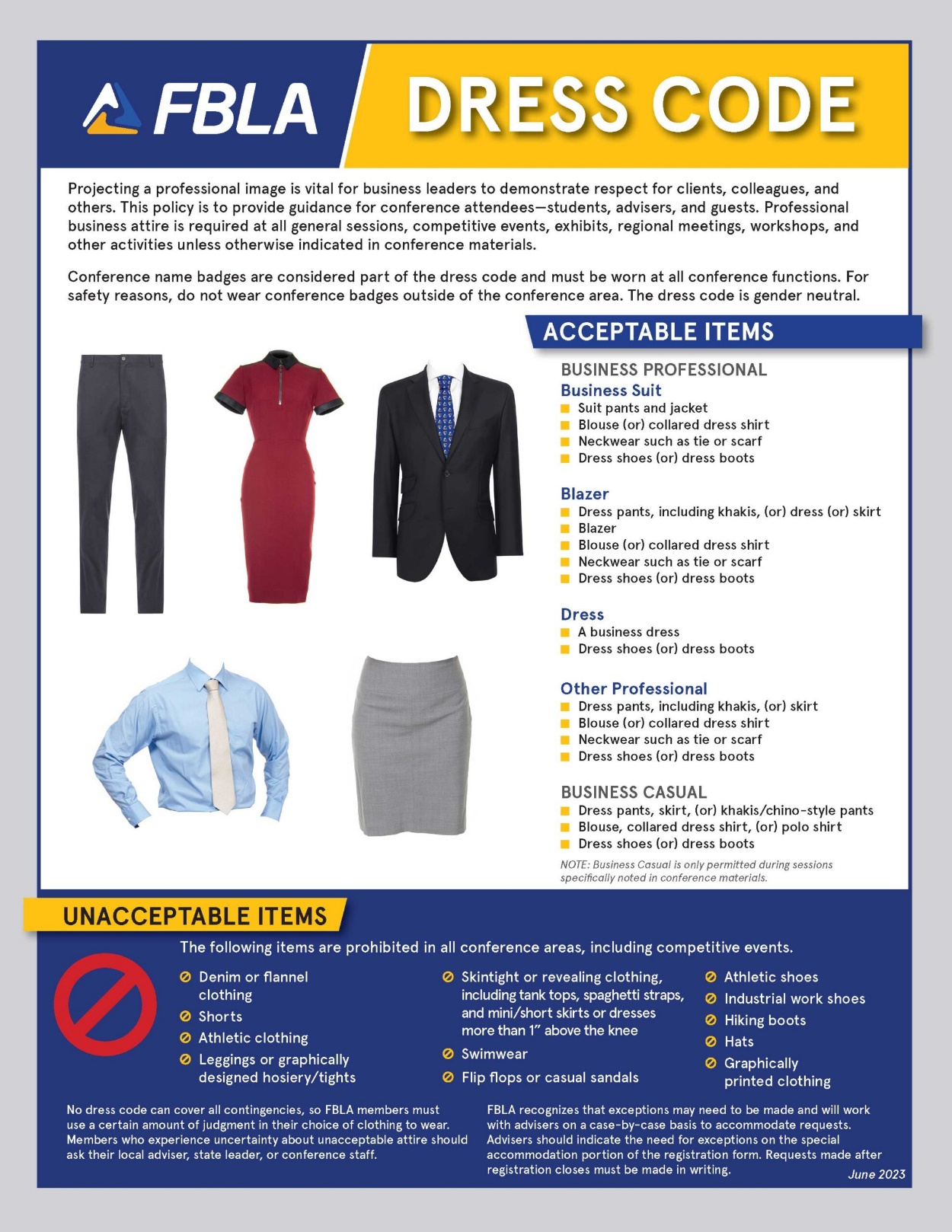 Justification Letter TemplateEdit the justification letter template below. Update the areas that are specific to your chapter’s needs to share with your administration. Dear [SUPERVISOR NAME],I am interested in bringing student members from [CHAPTER NAME] to Future Business Leaders of America, Inc.’s National Leadership Conference. I would like to get your approval to attend this event in Orlando, FL from [June 24-27, 2024 or June 29-July 2, 2024]. Registration is open from March 1-May 7, 2024.FBLA’s National Leadership Conference is the culminating experience for students who have spent their membership year immersed in leadership development, academic competitions, educational programs, and chapter engagement.This conference is an opportunity for students to participate in motivational general sessions, train with professional leaders to further their business skills, expand their career plans through workshops, network with individuals from across the globe, explore the Expo Hall full of college admissions and military recruiters, and prove that they are the best in the nation amongst states and territories in their competitive event.  I am also excited to attend the professional development opportunities designed for CTE teachers to explore new trends in the field and share best practices. I believe that attending this event will allow both myself and the students that accompany me to grow both personally and professionally, develop leadership skills, and gain new perspectives. For your convenience, I have included a breakdown of how much it will cost for me and my students to attend. [*Remove if parents covering costs.]Registration Fee: [$195 per member or $100 per adviser/chaperone x # of attendees]Airfare/Travel: [INSERT COST] Hotel: [INSERT COST]Additional Expenses: [INSERT COSTS] Approximate Total: [CALCULATE TOTAL COST] 
 To ensure this experience benefits the entire chapter, the students in attendance will deliver a presentation for those unable to attend sharing what they learned. They will also create an action plan that incorporates the tools, resources, and strategies they have discovered so the chapter can start using them right away. To learn more about the conference, visit https://www.fbla.org/national-leadership-conference/ Thank you for taking the time to review this request, and I look forward to speaking with you about this opportunity. Please feel free to reach out to me with any questions or concerns I can address.Sincerely,   [YOUR NAME] DateEvent/Deadline March 1NLC Registration Opens in Blue PandaApril 15NLC Housing OpensNLC Scholarship Application DueMay 3Housing Deadline
May 3BAA Capstone Competitive Review DeadlineAdvisers will need to register students for this in Blue Panda. More information can be found here.May 3NLC Registration Deadline for CompetitorsCompetitive Event Prejudged Assets Submission Deadline by Local Advisers (Uploaded into Blue Panda)May 111st Round of NLC Late Fees Opening – Any conference registration and/or competitive event changes between May 11-June 4 will be subject to the following late fees:Conference Registration: $195 + $15 late feeCompetitive Event Change Fee, pending State Leader approval: $25 per changeMay 14(HS) Production Test Asset Submission Deadline by Local Advisers (Uploaded into Blue Panda)May 15(HS) National Officer Candidate Application Deadline June 1(ALL) Deadline for LEAD & BAA Recognition at NLCJune 41st Round of NLC Late Fees Closing – Any conference registration and/or competitive event changes between May 11-June 4 will be subject to the following late fees:Conference Registration: $195 + $15 late feeCompetitive Event Change Fee, pending State Leader approval: $25 per changeJune 52nd Round of NLC Late Fees Opening – Any conference registration and/or competitive event changes between June 5-22 will be subject to the following late fees:Conference Registration: $195 + $25 late feeCompetitive Event Change Fee, pending State Leader approval: $75 per changeJune 11MS & HS NLC Chaperone Orientation from 12:00 PM to 1:00 PM ET
*All advisers/chaperones must attend an onboarding.June 12MS & HS NLC Chaperone Orientation from 6:00 PM to 7:00 PM ET
*All advisers/chaperones must attend an onboarding.Refund/cancellation request deadline for 50% refund (no refunds after this date)June 13NLC Payment DeadlineJune 222nd Round of NLC Late Fees Closing – Any conference registration and/or competitive event changes between June 5-22 will be subject to the following late fees:Conference Registration: $195 + $25 late feeCompetitive Event Change Fee, pending State Leader approval: $75 per changePrior to NLCFinal Round of NLC Late Fees – Any conference registration and/or competitive event changes after June 22 will be subject to the following late fees:Conference Registration: $195 + $50 late feeCompetitive Event Change Fee, pending State Leader approval: $200 per change Date RangeLate FeeMay 11 – June 4Conference Registration + $15$25 per Competitive Event change June 4 – 22Conference Registration + $25$75 per Competitive Event changeAfter June 22Conference Registration + $50$200 per Competitive Event change2:00 PM - 5:00 PMEarly Conference Check-In & Info Desk Open12:00 AMCurfew8:00 AM - 5:00 PMCompetitive Events Info Desk Open8:00 AM - 6:00 PMConference Check-In & Info Desk Open9:00 AM – 5:00 PMObjective Testing10:00 AM - 4:00 PMWorkshops10:00 AM - 4:00 PMExpo Hall Open12:00 PM – 4:30 PMMS Preliminary Presentation Events6:00 PM – 7:00 PMPre-Show for Opening Session7:00 PM – 9:00 PMOpening SessionTBDState Meeting12:00 AMCurfew7:00 AM - 5:00 PMConference Info Desk Open7:00 AM - 5:30 PMCompetitive Events Info Desk Open8:00 AM - 5:30 PMHS Preliminary Presentation Events  8:00 AM - 5:30 PMObjective Testing9:00 AM - 4:00 PMWorkshops9:00 AM - 4:00 PMExpo Hall Open12:00 AMCurfew7:00 AM - 5:00 PMConference Info Desk Open7:00 AM - 5:30 PMCompetitive Events Info Desk Open8:00 AM - 5:30 PMMS & HS Final Presentation Events  9:00 AM – 1:30 PMExpo Hall9:00 AM - 2:00 PMWorkshops5:00 PM – 11:00 PMFBLA Night at Universal Studios
*Tickets must be purchased through FBLA.12:00 AMCurfew8:00 AM - 4:00 PMEnjoy Orlando!5:00 PM – 6:00 PMPre-Show for Awards of Excellence Ceremony6:00 PM –10:00 PMAwards of Excellence Ceremony12:00 AMCurfewHigh School EventAsset NeededSubmission DeadlineAmerican Enterprise ProjectReport (PDF)May 3Business EthicsOne-page Executive Summary (PDF)May 3Business PlanReport (PDF)May 3Community Service ProjectReport (PDF)May 3Digital AnimationVideo (URL)May 3Digital Video ProductionVideo (URL)May 3Future Business EducatorLesson Plan (PDF)May 3Future Business LeaderCover Letter & Resume (PDF)May 3Job InterviewCover Letter & Resume (PDF)May 3Local Chapter Annual Business ReportReport (PDF)May 3Partnership with Business ReportReport (PDF)May 3Computer ApplicationsProduction Test (URL)May 14Database Design & ApplicationsProduction Test (URL)May 14Spreadsheet ApplicationsProduction Test (URL)May 14Word ProcessingProduction Test (URL)May 14